National Spring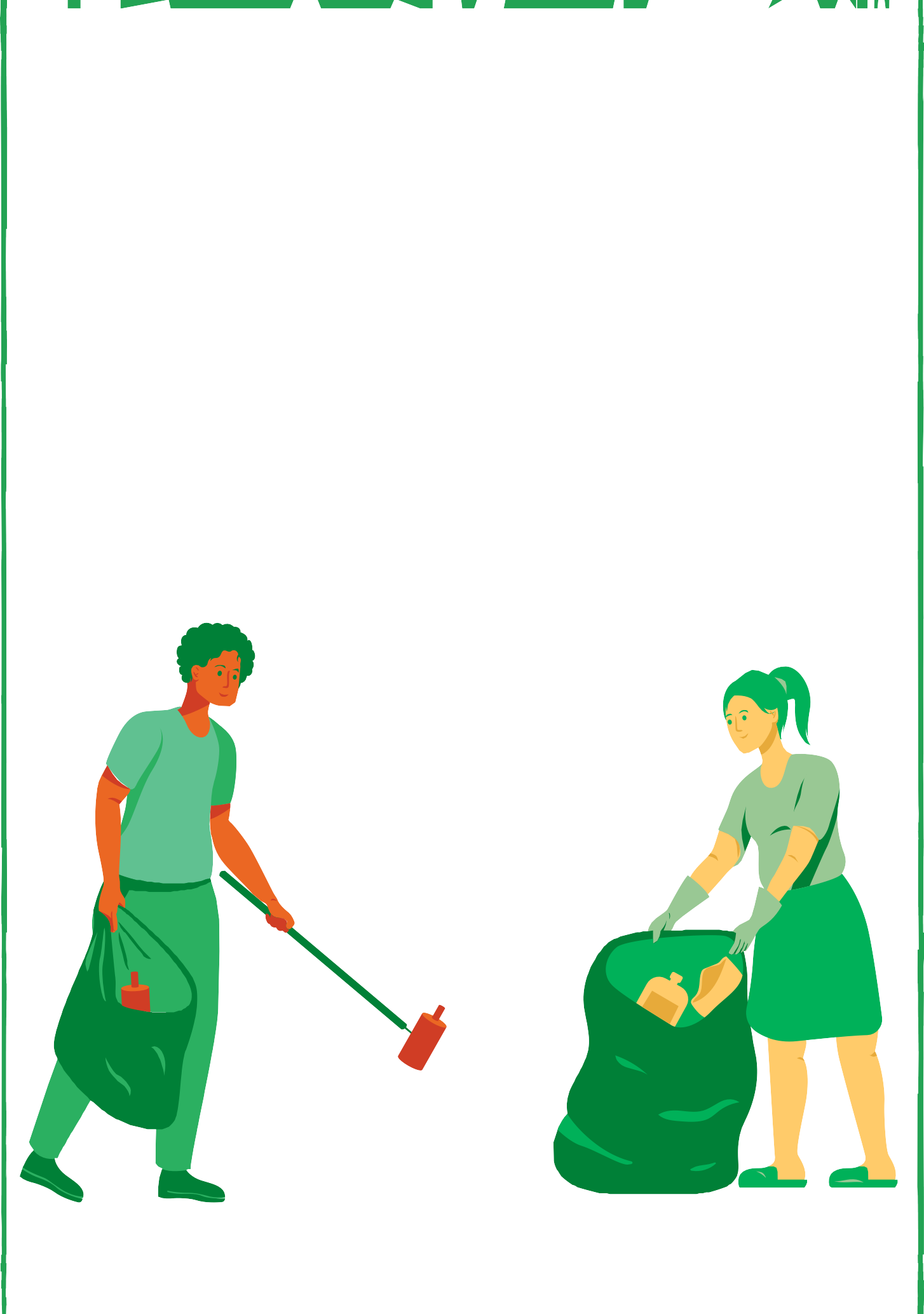 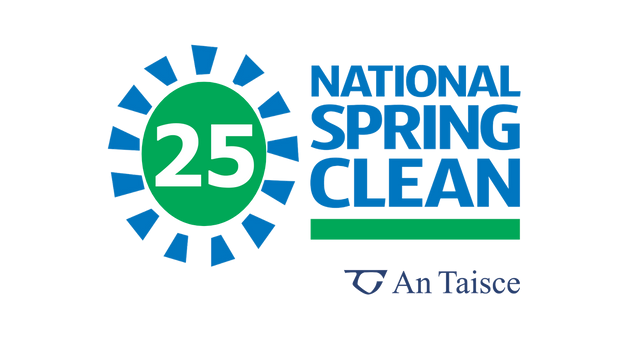 Clean 2024GROUP NAMEDate and time Meeting pointwww.nationalspringclean.org